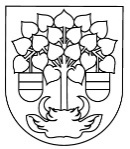 Latvijas RepublikaValmieras pilsĒtas PAŠVALDĪBAS DOMEReģistrācijas Nr.LV90000043403, Lāčplēša iela 2, Valmiera, LV-4201Tālrunis 64207120,  64207125, e-pasts: pasts@valmiera.lv, www.valmiera.lvLĒMUMSValmierā2016.gada 25.februārī					Nr.86											( Nr.2, 31.§)Par iestādes „Kultūras, sporta un tūrisma pārvalde” struktūrvienības „Valmieras Tūrisma informācijas centrs” maksas pakalpojumu cenrāža apstiprināšanu 22.06.2017. lēmums Nr.227 (protokols Nr.8, 16.§)22.03.2018. lēmums Nr.113 (protokols Nr.3, 20.§) 	Pamatojoties uz likuma „Par pašvaldībām” 21.panta pirmās daļas 14.punktu, tā g) apakšpunktu, kas cita starpā nosaka, ka tikai dome var noteikt, ja tas nav aizliegts vai noteikts ar likumiem vai Ministru kabineta noteikumiem, maksu par citiem pakalpojumiem, Tūrisma likumu, un Izglītības, kultūras un sporta un Finanšu komiteju 11.02.2016. atzinumiem,Valmieras pilsētas pašvaldības dome, balsojot: PAR – 12 (J.Baiks, A.Kupriša, E.Ašeradena, G.Štrombergs, A.Gluhovs, U.Jansons, R.Gailums, A.Klepers, A.Skrastiņš, V.Ecmanis, J.Jakovins, V.Beķeris), PRET – nav, ATTURAS – nav, nolemj:apstiprināt iestādes „Kultūras, sporta un tūrisma pārvalde” struktūrvienības „Valmieras Tūrisma informācijas centrs” maksas pakalpojumu cenrādi, tajā skaitā pievienotās vērtības nodoklis:Valmieras senpilsētas ekskursija grupas lielumam līdz 20 personām latviešu valodā (1 h) 24 euro; grupai virs 20 personām papildu maksa 1.20 euro no personas;(Ar grozījumiem, kas izdarīti ar 22.06.2017. lēmumu Nr.227)Valmieras senpilsētas ekskursija grupas lielumam līdz 20 personām svešvalodā (1 h) 36 euro, grupai virs 20 personām papildu maksa 1.20 euro no personas;(Ar grozījumiem, kas izdarīti ar 22.06.2017. lēmumu Nr.227)ekskursija Valmieras pilsētas apkārtnē latviešu valodā (ar klienta transportu līdz 3 h) 36 euro; katra nākamā stunda 15 euro;ekskursija Valmieras pilsētas apkārtnē svešvalodā (ar klienta transportu līdz 3 h) 47 euro; katra nākamā stunda 24 euro;dāvanu karte Valmieras pilsētas ekskursijai latviešu valodā (1 h) 24 euro;dāvanu karte Valmieras pilsētas ekskursijai svešvalodā (1 h) 36 euro;Valmieras Tūrisma informācijas centra organizētās publiskās, tematiskās ekskursijas Valmieras pilsētā 1.20 euro no personas; reklāmas izvietošana Valmieras Tūrisma informācijas centra izdotajā ikmēneša bukletā „Drīzumā Valmierā, Kocēnu, Burtnieku, Beverīnas novados”: reklāmas laukums 1/9 A4 (6 x ) 21 euro;reklāmas laukums 1/3 A4 (10 x ) 64 euro;printera izdruka melnbalta 1 A4 formāta lapa 0,05 euro;kopēšana viena A4 formāta lapa 0,05 euro;dokumenta skenēšana A4 formāts 0,15 euro;ekskursijas grupas pavadīšana, viena stunda (1 h) 12 euro;banera izvietošana vortālā visit.valmiera.lv uz vienu kalendāro nedēļu 21 euro;velo ekskursijas un pārgājieni gida pavadībā 4 euro no personas;(Papildināts ar 26.01.2017. lēmumu Nr.54)Valmieras pilsētas ekskursija grupas lielumam līdz 20 personām latviešu valodā (1h 30 min) 30,00 euro; grupai virs 20 personām papildu maksa 1,50 euro no personas;(Ar grozījumiem, kas izdarīti ar 22.06.2017. lēmumu Nr.227)Valmieras pilsētas ekskursija grupas lielumam līdz 20 personām svešvalodā (1h 30 min) 42,00 euro; grupai virs 20 personām papildu maksa 2,15 euro no personas;(Ar grozījumiem, kas izdarīti ar 22.06.2017. lēmumu Nr.227)Valmieras pilsētas ekskursija latviešu valodā ar klienta transportu (1h) 24,00 euro;(Ar grozījumiem, kas izdarīti ar 22.06.2017. lēmumu Nr.227)Valmieras pilsētas ekskursija svešvalodā ar klienta transportu (1h) 36,00 euro.(Ar grozījumiem, kas izdarīti ar 22.06.2017. lēmumu Nr.227)Valmieras tematiskā ekskursija grupas lielumam līdz 20 personām latviešu valodā (1h 30 min) 43 euro; grupai virs 20 personām papildu maksa 1.50 euro no personas;(Ar grozījumiem, kas izdarīti ar 22.03.2018. lēmumu Nr.113)Valmieras tematiskā ekskursija grupas lielumam līdz 20 personām svešvalodā (1h 30 min) 50 euro; grupai virs 20 personām papildu maksa 2.15 euro no personas;(Ar grozījumiem, kas izdarīti ar 22.03.2018. lēmumu Nr.113)atzīt par spēku zaudējušu Valmieras pilsētas pašvaldības domes 2014.gada 30.jūnija lēmumu Nr.209 ( Nr.8, 20.§) „Par maksas pakalpojumu apstiprināšanu Valmieras Tūrisma informācijas centrā”atbildīgo par lēmuma izpildi noteikt iestādes „Kultūras, sporta un tūrisma pārvalde” vadītāju; stājas spēkā 2016.gada 25.februārī.Domes priekšsēdētājs		(personiskais paraksts)            	                     Jānis BaiksGrozījumi:26.01.2017. lēmums Nr.54 (protokols Nr.1, 54.§)